б обязанности работодателя извещать органы, осуществляющие пенсионное обеспечение, об изменении условий, влияющих на выплату пенсий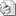 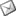 23.12.2020 г.Управление социальной защиты администрации Октябрьского района г. Могилева информирует, что согласно статье 83 Закона Республики Беларусь «О пенсионном обеспечении» от 17 апреля 1992 г. № 1596-XII (с изменениями и дополнениями) (далее — Закон) пенсии выплачиваются органами, осуществляющими пенсионное обеспечение, без учета, получаемого пенсионером заработка (дохода). При этом часть пенсии, исчисленная с учетом заработка свыше 130 процентов средней заработной платы работников в республике, применяемой для корректировки фактического заработка пенсионера (статьи 56 и 70 Закона), в период работы (службы) либо в период, в течение которого пенсионер являлся индивидуальным предпринимателем (за исключением работы непосредственно в производстве сельскохозяйственной продукции в колхозах, совхозах и других сельскохозяйственных организациях), не выплачивается.Пенсии за выслугу лет, предусмотренными статьями 47 — 49 Закона, в период работы, дающей право на эту пенсию, не выплачиваются. Виды работ, дающие право на пенсию за выслугу лет определены соответствующими перечнями.Согласно статье 7 Закона Республики Беларусь от 31 января 1995г. № 3563 -XII " Об основах государственного социального страхования" (с изменениями и дополнениями) под работой, для целей выплаты пенсий, понимается определенная деятельность (занятие, труд), осуществляемая на основании трудового договора, гражданско-правовым договорам, предметом которых являются оказание услуг, выполнение работ и создание объектов интеллектуальной собственности, у юридических лиц, индивидуальных предпринимателей, нотариусов, осуществляющих нотариальную деятельность в нотариальных бюро, адвокатов, осуществляющих адвокатскую деятельность индивидуально, либо на основе членства (участия) в юридических лицах любых организационно-правовых форм, а также физические лица, являющиеся собственниками имущества (участниками, членами, учредителями) юридических лиц и выполняющие функции руководителей этих юридических лиц.На основании статьи 93 Закона при приеме на работу пенсионера работодатель обязан известить об этом в пятидневный срок орган, осуществляющий пенсионное обеспечение.Определенный законодательством срок для извещения работодателем связывается с началом работы пенсионера. Исчисление этого срока осуществляется в соответствии с положениями главы 11 Гражданского кодекса Республики Беларусь (ГК).Согласно статье 192 ГК течение срока, определенного периодом времени (днями), начинается на следующий день после календарной даты или наступления события, которыми определено его начало.Если в гражданско-правовом договоре (далее – договор) не конкретизирован период выполнения работы, то течение пятидневного срока для извещения работодателем органа, осуществляющего пенсионное обеспечение, начинается со дня, следующего за днем заключения договора (общее правило о вступлении в силу договора и его обязательности для сторон с момента заключения договора).Обращаем внимание, что статьей 76 Закона предусмотрена ответственность работодателей за своевременность и полноту оформления документов, и достоверность содержащихся в них сведений. Работодатели обязаны своевременно оформлять документы о стаже работы, заработке и о результатах аттестации рабочих мест по условиям труда, необходимые для назначения пенсии, и своевременно представлять их в органы, осуществляющие пенсионное обеспечение.Работодатели несут материальную ответственность перед пенсионером за ущерб, причиненный несвоевременным и неполным оформлением документов, необходимых для назначения и перерасчета пенсии, а также представлением документов, содержащих недостоверные сведения, в порядке, установленном законодательством Республики Беларусь.Суммы пенсии, излишне выплаченные в связи с невыполнением работодателем указанных требований, взыскиваются в пользу органа, осуществляющего пенсионное обеспечение, по его распоряжению в бесспорном порядке с работодателей — юридических лиц и в судебном порядке с работодателей — физических лиц.Более подробную консультацию можно получить по телефонам: 424019; 424020, 424021, 424024, 424035.